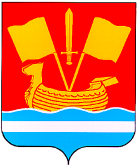 АДМИНИСТРАЦИЯ КИРОВСКОГО МУНИЦИПАЛЬНОГО РАЙОНА ЛЕНИНГРАДСКОЙ ОБЛАСТИП О С Т А Н О В Л Е Н И Еот 01 июня  2018 года № 1235О внесении изменений в постановление администрации Кировского муниципального района Ленинградской области от 30 ноября 2015 года № 3121  «Об утверждении  муниципальной программы "Комплексное развитие Кировского муниципального района  Ленинградской области»В соответствии с п.п.4.1.2. п.4 постановления администрации Кировского муниципального района Ленинградской области от 24 февраля 2014 года № 584 «Об утверждении Порядка разработки, реализации и оценки эффективности муниципальных программ Кировского муниципального района Ленинградской области»:    1. Внести в муниципальную программу «Комплексное развитие Кировского муниципального района Ленинградской области», утвержденную постановлением администрации Кировского муниципального района Ленинградской области от 30 ноября 2015 года № 3121 (далее – Программа), следующие изменения:1.1. В паспорте Программы строки "Источники финансирования муниципальной программы, в том числе по годам" и "Планируемые результаты реализации программы" изложить в редакции согласно приложению №1 к настоящему постановлению;1.2. Графы 6, 9 и 13 перечня мероприятий позиции с 81 по 108 мероприятий по реализации Программы изложить согласно приложению №2  к настоящему постановлению;1.3. Планируемые результаты реализации Программы изложить согласно приложению №3  к настоящему постановлению.2.  Постановление вступает в силу после официального опубликования. Глава администрации                                                                     А.П. Витько			                   Приложение №1к постановлению администрацииКировского муниципальногорайона  Ленинградской области                                                                                                                                                    от 01 июня 2018г  № 1235                 Паспорт программы"Комплексное развитиеКировского муниципального района Ленинградской области"Приложение №2к постановлению администрацииКировского муниципальногорайона  Ленинградской области                                                                                                                                                    от 01 июня 2018г № 1235                           Перечень мероприятий  программы "Комплексное развитиеКировского муниципального района Ленинградской области"Приложение №3к постановлению администрацииКировского муниципальногорайона  Ленинградской области                                                                                                                                                     от 01 июня  2018г  № 1235    Планируемые результаты реализации  программы "Комплексное развитиеКировского муниципального района Ленинградской области"Источники            
финансирования       
программы по годам
реализации и главным 
распорядителям       
бюджетных средств,   
в том числе по годам:ГРБСИсточник      
финансированияРасходы (тыс. рублей)Расходы (тыс. рублей)Расходы (тыс. рублей)Расходы (тыс. рублей)Источники            
финансирования       
программы по годам
реализации и главным 
распорядителям       
бюджетных средств,   
в том числе по годам:ГРБСИсточник      
финансирования2016год2017 год2018 год2019 год2020 годитогоИсточники            
финансирования       
программы по годам
реализации и главным 
распорядителям       
бюджетных средств,   
в том числе по годам:Всего         164367,61146745,27316829,90212359,0010000,00850301,78Источники            
финансирования       
программы по годам
реализации и главным 
распорядителям       
бюджетных средств,   
в том числе по годам:В том числе:  В том числе:  В том числе:  В том числе:  В том числе:  Источники            
финансирования       
программы по годам
реализации и главным 
распорядителям       
бюджетных средств,   
в том числе по годам:Комитеты ЛОСредства      
бюджета       
Ленинградской области     88720,5676275,29235332,20179072,00-579400,05Источники            
финансирования       
программы по годам
реализации и главным 
распорядителям       
бюджетных средств,   
в том числе по годам:МКУ «УКС»Средства      
бюджета       
района    
        75647,0570469,9881497,7033287,0010000,00270901,73Источники            
финансирования       
программы по годам
реализации и главным 
распорядителям       
бюджетных средств,   
в том числе по годам:Внебюджетные  
источники     ----Планируемые результаты реализации 
программы                      Реконструкция здания администрацииСтроительство газовой блочно-модульной котельной.Ремонт не менее 33 социально-значимых объектов.Проектирование – не менее 19 объектовУстройство пандусов – 2 объектаРемонтные работы в здании внешкольного образования – не менее 6 объектовЗамена электрооборудования – не менее 2 объектовРемонт кабинетов (групп) – не менее 7 шт.Реконструкция здания администрацииСтроительство газовой блочно-модульной котельной.Ремонт не менее 33 социально-значимых объектов.Проектирование – не менее 19 объектовУстройство пандусов – 2 объектаРемонтные работы в здании внешкольного образования – не менее 6 объектовЗамена электрооборудования – не менее 2 объектовРемонт кабинетов (групп) – не менее 7 шт.Реконструкция здания администрацииСтроительство газовой блочно-модульной котельной.Ремонт не менее 33 социально-значимых объектов.Проектирование – не менее 19 объектовУстройство пандусов – 2 объектаРемонтные работы в здании внешкольного образования – не менее 6 объектовЗамена электрооборудования – не менее 2 объектовРемонт кабинетов (групп) – не менее 7 шт.Реконструкция здания администрацииСтроительство газовой блочно-модульной котельной.Ремонт не менее 33 социально-значимых объектов.Проектирование – не менее 19 объектовУстройство пандусов – 2 объектаРемонтные работы в здании внешкольного образования – не менее 6 объектовЗамена электрооборудования – не менее 2 объектовРемонт кабинетов (групп) – не менее 7 шт.Реконструкция здания администрацииСтроительство газовой блочно-модульной котельной.Ремонт не менее 33 социально-значимых объектов.Проектирование – не менее 19 объектовУстройство пандусов – 2 объектаРемонтные работы в здании внешкольного образования – не менее 6 объектовЗамена электрооборудования – не менее 2 объектовРемонт кабинетов (групп) – не менее 7 шт.Реконструкция здания администрацииСтроительство газовой блочно-модульной котельной.Ремонт не менее 33 социально-значимых объектов.Проектирование – не менее 19 объектовУстройство пандусов – 2 объектаРемонтные работы в здании внешкольного образования – не менее 6 объектовЗамена электрооборудования – не менее 2 объектовРемонт кабинетов (групп) – не менее 7 шт.N   
п/п Мероприятия по
реализации    
программы     
(подпрограммы)Источники     
финансированияСрок       
исполнения 
мероприятияОбъем         
финансирования
мероприятия   
в отчетном     
финансовом    
году (тыс.    
руб.) *Всего
(тыс.
руб.)Объем финансирования по годам (тыс. руб.)Объем финансирования по годам (тыс. руб.)Объем финансирования по годам (тыс. руб.)Объем финансирования по годам (тыс. руб.)Объем финансирования по годам (тыс. руб.)Объем финансирования по годам (тыс. руб.)Объем финансирования по годам (тыс. руб.)Объем финансирования по годам (тыс. руб.)Объем финансирования по годам (тыс. руб.)Объем финансирования по годам (тыс. руб.)Объем финансирования по годам (тыс. руб.)Объем финансирования по годам (тыс. руб.)Объем финансирования по годам (тыс. руб.)Объем финансирования по годам (тыс. руб.)Объем финансирования по годам (тыс. руб.)Объем финансирования по годам (тыс. руб.)Объем финансирования по годам (тыс. руб.)Объем финансирования по годам (тыс. руб.)Объем финансирования по годам (тыс. руб.)Объем финансирования по годам (тыс. руб.)Объем финансирования по годам (тыс. руб.)Объем финансирования по годам (тыс. руб.)Объем финансирования по годам (тыс. руб.)Объем финансирования по годам (тыс. руб.)Объем финансирования по годам (тыс. руб.)Объем финансирования по годам (тыс. руб.)Ответственный 
за выполнение 
мероприятия   
программы     
(подпрограммы)Планируемые   
результаты    
выполнения    
мероприятий   
программы    
(подпрограммы)N   
п/п Мероприятия по
реализации    
программы     
(подпрограммы)Источники     
финансированияСрок       
исполнения 
мероприятияОбъем         
финансирования
мероприятия   
в отчетном     
финансовом    
году (тыс.    
руб.) *Всего
(тыс.
руб.)201620162016201620162016201620162017201720172017201720172017201820182018201820182018201820192019201920201234567777777788888889999999101010111213Капитальное строительствоКапитальное строительствоКапитальное строительствоКапитальное строительствоКапитальное строительствоКапитальное строительствоКапитальное строительствоКапитальное строительствоКапитальное строительствоКапитальное строительствоКапитальное строительствоКапитальное строительствоКапитальное строительствоКапитальное строительствоКапитальное строительствоКапитальное строительствоКапитальное строительствоКапитальное строительствоКапитальное строительствоКапитальное строительствоКапитальное строительствоКапитальное строительствоКапитальное строительствоКапитальное строительствоКапитальное строительствоКапитальное строительствоКапитальное строительствоКапитальное строительствоКапитальное строительствоКапитальное строительствоКапитальное строительствоКапитальное строительство81Завершение строительства муниципального образовательного учреждения «Средняя общеобразовательная школа» на 600 мест, г. Шлиссельбург, Кировский район.Средства      
бюджета района   201843358,1043358,1043358,1043358,1043358,1043358,1043358,1043358,10МКУ «УКС»-Строительство объекта.-Присоединение к электрическим сетям.-Проведение государственной экспертизы проектной документации.-Авторский надзор.-Проверка достоверности определения сметной стоимости.-Проведение геодезических работ-Внесение изменений в ПСД81Завершение строительства муниципального образовательного учреждения «Средняя общеобразовательная школа» на 600 мест, г. Шлиссельбург, Кировский район.Средства бюджета Ленинградской области2018208373,00208373,00208373,00208373,00208373,00208373,00208373,00208373,00МКУ «УКС»-Строительство объекта.-Присоединение к электрическим сетям.-Проведение государственной экспертизы проектной документации.-Авторский надзор.-Проверка достоверности определения сметной стоимости.-Проведение геодезических работ-Внесение изменений в ПСД82Строительство физкультурно-оздоровительного комплекса с универсальным игровым залом в г. Кировске Ленинградской областиСредства      
бюджета района   201813539,6013539,6013539,6013539,6013539,6013539,6013539,6013539,60МКУ «УКС»-Строительство объекта.-Технологическое присоединение.83МБОУ "Лицей г.Отрадное"Средства      
бюджета района   20185503,705503,705503,705503,705503,705503,705503,705503,70МКУ «УКС»-Разработка ПСД по объекту: строительство  здания  для нужд  МБОУ "Лицей г.Отрадное", расположенного по адресу: Ленинградская область, Кировский район, г.Отрадное, ул.Дружбы, д.1".-Согласование ПСД, определение и выдача ТУ на осуществление работ по демонтажу и строительству (реконструкции) электросетевых объектов, в связи с переносом объектов Сетевой организации из зоны работ по объекту: «Строительство здания для нужд МБОУ «Лицей г. Отрадное».84МКОУ "Шумская средняя общеобразовательная школа" ст.Войбокало, Школьный пер. д.1Средства      
бюджета района   20181542,401542,401542,401542,401542,401542,401542,401542,40МКУ «УКС»-Подготовка поректно-сметной документации на строительство газовой блочно-модульной котельной для здания школы по адресу: ст. Войбокало, Школьный пер., д.1-Осуществление технологического присоединения энергопринимающих устройствЖилищно-коммунальное хозяйствоЖилищно-коммунальное хозяйствоЖилищно-коммунальное хозяйствоЖилищно-коммунальное хозяйствоЖилищно-коммунальное хозяйствоЖилищно-коммунальное хозяйствоЖилищно-коммунальное хозяйствоЖилищно-коммунальное хозяйствоЖилищно-коммунальное хозяйствоЖилищно-коммунальное хозяйствоЖилищно-коммунальное хозяйствоЖилищно-коммунальное хозяйствоЖилищно-коммунальное хозяйствоЖилищно-коммунальное хозяйствоЖилищно-коммунальное хозяйствоЖилищно-коммунальное хозяйствоЖилищно-коммунальное хозяйствоЖилищно-коммунальное хозяйствоЖилищно-коммунальное хозяйствоЖилищно-коммунальное хозяйствоЖилищно-коммунальное хозяйствоЖилищно-коммунальное хозяйствоЖилищно-коммунальное хозяйствоЖилищно-коммунальное хозяйствоЖилищно-коммунальное хозяйствоЖилищно-коммунальное хозяйствоЖилищно-коммунальное хозяйствоЖилищно-коммунальное хозяйствоЖилищно-коммунальное хозяйствоЖилищно-коммунальное хозяйствоЖилищно-коммунальное хозяйствоЖилищно-коммунальное хозяйствоМодернизация объектов водоотведения.Модернизация объектов водоотведения.Модернизация объектов водоотведения.Модернизация объектов водоотведения.Модернизация объектов водоотведения.Модернизация объектов водоотведения.Модернизация объектов водоотведения.Модернизация объектов водоотведения.Модернизация объектов водоотведения.Модернизация объектов водоотведения.Модернизация объектов водоотведения.Модернизация объектов водоотведения.Модернизация объектов водоотведения.Модернизация объектов водоотведения.Модернизация объектов водоотведения.Модернизация объектов водоотведения.Модернизация объектов водоотведения.Модернизация объектов водоотведения.Модернизация объектов водоотведения.Модернизация объектов водоотведения.Модернизация объектов водоотведения.Модернизация объектов водоотведения.Модернизация объектов водоотведения.Модернизация объектов водоотведения.Модернизация объектов водоотведения.Модернизация объектов водоотведения.Модернизация объектов водоотведения.Модернизация объектов водоотведения.Модернизация объектов водоотведения.Модернизация объектов водоотведения.Модернизация объектов водоотведения.Модернизация объектов водоотведения.85Организация реконструкции канализационных очистных сооружений, Ленинградское шоссе, д.7, г. Отрадное (в том числе проектно-изыскательские работы)Средства      
бюджета района   2018168,80168,80168,80168,80168,80168,80168,80168,80- Организация реконструкции канализационных очистных сооружений, Ленинградское шоссе, д.7, г.Отрадное (в том числе проектно-изыскательские работы)85Организация реконструкции канализационных очистных сооружений, Ленинградское шоссе, д.7, г. Отрадное (в том числе проектно-изыскательские работы)Средства бюджета Ленинградской области20180,000,000,000,000,000,000,000,00- Организация реконструкции канализационных очистных сооружений, Ленинградское шоссе, д.7, г.Отрадное (в том числе проектно-изыскательские работы)Прочие объектыПрочие объектыПрочие объектыПрочие объектыПрочие объектыПрочие объектыПрочие объектыПрочие объектыПрочие объектыПрочие объектыПрочие объектыПрочие объектыПрочие объектыПрочие объектыПрочие объектыПрочие объектыПрочие объектыПрочие объектыПрочие объектыПрочие объектыПрочие объектыПрочие объектыПрочие объектыПрочие объектыПрочие объектыПрочие объектыПрочие объектыПрочие объектыПрочие объектыПрочие объектыПрочие объектыПрочие объекты86Реконструкция здания администрации Кировского муниципального района Ленинградской областиСредства      
бюджета района   20181919,101919,101919,101919,101919,101919,101919,101919,10-Реконструкция здания администрации Кировского муниципального района Ленинградской области.-Оказание услуг контроля соответствия выполняемых работ проектной документации.-Инженерно-геологические изыскания.-Внесение изменений в разделы ПСД.86Реконструкция здания администрации Кировского муниципального района Ленинградской областиСредства бюджета Ленинградской области201826959,2026959,2026959,2026959,2026959,2026959,2026959,2026959,20-Реконструкция здания администрации Кировского муниципального района Ленинградской области.-Оказание услуг контроля соответствия выполняемых работ проектной документации.-Инженерно-геологические изыскания.-Внесение изменений в разделы ПСД.Капитальный ремонтКапитальный ремонтКапитальный ремонтКапитальный ремонтКапитальный ремонтКапитальный ремонтКапитальный ремонтКапитальный ремонтКапитальный ремонтКапитальный ремонтКапитальный ремонтКапитальный ремонтКапитальный ремонтКапитальный ремонтКапитальный ремонтКапитальный ремонтКапитальный ремонтКапитальный ремонтКапитальный ремонтКапитальный ремонтКапитальный ремонтКапитальный ремонтКапитальный ремонтКапитальный ремонтКапитальный ремонтКапитальный ремонтКапитальный ремонтКапитальный ремонтКапитальный ремонтКапитальный ремонтКапитальный ремонтКапитальный ремонтОбразованиеОбразованиеОбразованиеОбразованиеОбразованиеОбразованиеОбразованиеОбразованиеОбразованиеОбразованиеОбразованиеОбразованиеОбразованиеОбразованиеОбразованиеОбразованиеОбразованиеОбразованиеОбразованиеОбразованиеОбразованиеОбразованиеОбразованиеОбразованиеОбразованиеОбразованиеОбразованиеОбразованиеОбразованиеОбразованиеОбразованиеОбразованиеДошкольные учрежденияДошкольные учрежденияДошкольные учрежденияДошкольные учрежденияДошкольные учрежденияДошкольные учрежденияДошкольные учрежденияДошкольные учрежденияДошкольные учрежденияДошкольные учрежденияДошкольные учрежденияДошкольные учрежденияДошкольные учрежденияДошкольные учрежденияДошкольные учрежденияДошкольные учрежденияДошкольные учрежденияДошкольные учрежденияДошкольные учрежденияДошкольные учрежденияДошкольные учрежденияДошкольные учрежденияДошкольные учрежденияДошкольные учрежденияДошкольные учрежденияДошкольные учрежденияДошкольные учрежденияДошкольные учрежденияДошкольные учрежденияДошкольные учрежденияДошкольные учрежденияДошкольные учреждения87Мероприятия по капитального ремонту (ремонту) дошкольного учреждения п. НазияСредства      
бюджета района   20182410,302410,302410,302410,302410,302410,302410,302410,302410,30МКУ «УКС»- Ремонт.88 Мероприятия по капитальному ремонту (ремонту) МБДОУ «Детский сад комбинированного вида №34».Средства      
бюджета района   2018155,00155,00155,00155,00155,00155,00155,00155,00155,00МКУ «УКС»-Замена участка сети наружной канализации- Замена участка сети внутренней канализации89МКУ УКС – Мероприятия по разработке ПСД на проведение ремонтных работ организаций дошкольного образованияСредства      
бюджета района   2018200,00200,00200,00200,00200,00200,00200,00200,00200,00МКУ «УКС»- Мероприятия по разработке ПСД на проведение ремонтных работ организаций дошкольного образованияШкольные учреждения.Школьные учреждения.Школьные учреждения.Школьные учреждения.Школьные учреждения.Школьные учреждения.Школьные учреждения.Школьные учреждения.Школьные учреждения.Школьные учреждения.Школьные учреждения.Школьные учреждения.Школьные учреждения.Школьные учреждения.Школьные учреждения.Школьные учреждения.Школьные учреждения.Школьные учреждения.Школьные учреждения.Школьные учреждения.Школьные учреждения.Школьные учреждения.Школьные учреждения.Школьные учреждения.Школьные учреждения.Школьные учреждения.Школьные учреждения.Школьные учреждения.Школьные учреждения.Школьные учреждения.Школьные учреждения.Школьные учреждения.90Реновация организаций общего образованияСредства      
бюджета района   20184500,004500,004500,004500,004500,004500,004500,004500,004500,00-Мероприятия по реновации организаций общего образования91МКУ УКС - Мероприятия по разработке ПСД на проведение ремонтных работ организаций общего образования.Средства      
бюджета района   2018216,60216,60216,60216,60216,60216,60216,60216,60216,60МКУ «УКС»- Разработка ПСД.92Реновация организаций общего образования (МБОУ «Назиевская СОШ»)Средства      
бюджета района   2018204,60204,60204,60204,60204,60204,60204,60204,60204,60МКУ «УКС»-Капитальный ремонт в здании школы93МКУ УКС - Мероприятия по проверке сметной стоимости на проведение ремонтных работ организаций  образования.Средства      
бюджета района   2018522,00522,00522,00522,00522,00522,00522,00522,00522,00МКУ «УКС»- Мероприятия по проверке сметной стоимости на проведение ремонтных работ организаций  образования.94Мероприятия по капитальному ремонту (ремонту) МБОУ «Лицей» г. ОтрадноеСредства      
бюджета района   2018600,00600,00600,00600,00600,00600,00600,00600,00600,00МКУ «УКС»- Разработка ПСД95МБОУ «Кировская гимназия им. Героя Советского Союза Султана Баймагамбетова»Средства      
бюджета района   2018995,10995,10995,10995,10995,10995,10995,10995,10995,10МКУ «УКС»- Обустройство входной группыВнешкольные учреждения.Внешкольные учреждения.Внешкольные учреждения.Внешкольные учреждения.Внешкольные учреждения.Внешкольные учреждения.Внешкольные учреждения.Внешкольные учреждения.Внешкольные учреждения.Внешкольные учреждения.Внешкольные учреждения.Внешкольные учреждения.Внешкольные учреждения.Внешкольные учреждения.Внешкольные учреждения.Внешкольные учреждения.Внешкольные учреждения.Внешкольные учреждения.Внешкольные учреждения.Внешкольные учреждения.Внешкольные учреждения.Внешкольные учреждения.Внешкольные учреждения.Внешкольные учреждения.Внешкольные учреждения.Внешкольные учреждения.Внешкольные учреждения.Внешкольные учреждения.Внешкольные учреждения.Внешкольные учреждения.Внешкольные учреждения.Внешкольные учреждения.96МБУДО  "Назиевская детская школа искусств".Средства      
бюджета района   201820,0020,0020,0020,0020,0020,0020,0020,0020,00МКУ «УКС»- Авторский надзор97МБУДО «Синявинская ДШИ»Средства      
бюджета района   2018442,00442,00442,00442,00442,00442,00442,00442,00442,00МКУ «УКС»- Ремонт отмостки, крылец и устройство пандуса98МБУДО «ДЮСШ по футболу»Средства      
бюджета района   201840,0040,0040,0040,0040,0040,0040,0040,0040,00МКУ «УКС»- Определение работоспособности оборудования и линий электроосвещения стадионаКультураКультураКультураКультураКультураКультураКультураКультураКультураКультураКультураКультураКультураКультураКультураКультураКультураКультураКультураКультураКультураКультураКультураКультураКультураКультураКультураКультураКультураКультураКультураКультура99Мероприятия по капитальному ремонту (ремонту) МКУК «Центральная межпоселенченская библиотека».Средства      
бюджета района   201823,0023,0023,0023,0023,0023,0023,0023,0023,00МКУ «УКС»- Окраска стен в здании библиотеки.Прочие объектыПрочие объектыПрочие объектыПрочие объектыПрочие объектыПрочие объектыПрочие объектыПрочие объектыПрочие объектыПрочие объектыПрочие объектыПрочие объектыПрочие объектыПрочие объектыПрочие объектыПрочие объектыПрочие объектыПрочие объектыПрочие объектыПрочие объектыПрочие объектыПрочие объектыПрочие объектыПрочие объектыПрочие объектыПрочие объектыПрочие объектыПрочие объектыПрочие объектыПрочие объектыПрочие объектыПрочие объекты100Мероприятия по капитальному ремонту (ремонту) прочих объектов.Средства      
бюджета района   20183642,103642,103642,103642,103642,103642,103642,103642,103642,10МКУ «УКС»- Ремонт помещений Комитета образования в здании по адресу: г. Кировск, ул. Кирова, д. 20.- Ремонт кабинета №340  по адресу: г. Кировск, ул. Новая, д. 1.- Подготовка схемы размещения объектов в г. Кировске и г. Отрадное и контрольно-исполнительная съемка-Проектирование системы автоматической пожарной сигнализации в здании по адресу: г. Кировск, ул. Кирова д.20,- Ремонт системы отопления в здании администрации КМР ЛО, -Ремонт системы водоснабжения в здании администрации КМР ЛО, - Модернизация системы отопления здания «Фельдшерско-акушерский пункт» по адресу: д. Горы, ул. Косая, д.19- Ревизия и замена датчика электрического котла, ревизия и настройка оборудования водонапорной станции на объекте: «ФАП» по адресу: д. Горы, ул. Косая, д.19-Ремонт стелы «Кировский район» на автомобильной дороге Кировск-ОтрадноеРемонтные работы в чердачных помещениях здания администрации КМР ЛО по адресу: г. Кировск, ул. Новая, д.1- Ремонт крылец здания администрации по адресу: г. Кировск, ул. Новая, д.1-Ремонт фасадов внутреннего двора здания администрации по адресу: г. Кировск, ул. Новая, д.1Жилищно-коммунальное хозяйствоЖилищно-коммунальное хозяйствоЖилищно-коммунальное хозяйствоЖилищно-коммунальное хозяйствоЖилищно-коммунальное хозяйствоЖилищно-коммунальное хозяйствоЖилищно-коммунальное хозяйствоЖилищно-коммунальное хозяйствоЖилищно-коммунальное хозяйствоЖилищно-коммунальное хозяйствоЖилищно-коммунальное хозяйствоЖилищно-коммунальное хозяйствоЖилищно-коммунальное хозяйствоЖилищно-коммунальное хозяйствоЖилищно-коммунальное хозяйствоЖилищно-коммунальное хозяйствоЖилищно-коммунальное хозяйствоЖилищно-коммунальное хозяйствоЖилищно-коммунальное хозяйствоЖилищно-коммунальное хозяйствоЖилищно-коммунальное хозяйствоЖилищно-коммунальное хозяйствоЖилищно-коммунальное хозяйствоЖилищно-коммунальное хозяйствоЖилищно-коммунальное хозяйствоЖилищно-коммунальное хозяйствоЖилищно-коммунальное хозяйствоЖилищно-коммунальное хозяйствоЖилищно-коммунальное хозяйствоЖилищно-коммунальное хозяйствоЖилищно-коммунальное хозяйствоЖилищно-коммунальное хозяйствоВодоснабжение и водоотведение.Водоснабжение и водоотведение.Водоснабжение и водоотведение.Водоснабжение и водоотведение.Водоснабжение и водоотведение.Водоснабжение и водоотведение.Водоснабжение и водоотведение.Водоснабжение и водоотведение.Водоснабжение и водоотведение.Водоснабжение и водоотведение.Водоснабжение и водоотведение.Водоснабжение и водоотведение.Водоснабжение и водоотведение.Водоснабжение и водоотведение.Водоснабжение и водоотведение.Водоснабжение и водоотведение.Водоснабжение и водоотведение.Водоснабжение и водоотведение.Водоснабжение и водоотведение.Водоснабжение и водоотведение.Водоснабжение и водоотведение.Водоснабжение и водоотведение.Водоснабжение и водоотведение.Водоснабжение и водоотведение.Водоснабжение и водоотведение.Водоснабжение и водоотведение.Водоснабжение и водоотведение.Водоснабжение и водоотведение.Водоснабжение и водоотведение.Водоснабжение и водоотведение.Водоснабжение и водоотведение.Водоснабжение и водоотведение.МО Отрадненское ГП101Мероприятия, направленные на безаварийную работу объектов водоснабжения и водоотведения(Ремонт участка водопровода по 2-му Советскому проспекту от 16 линии до ул. Путейская, далее по ул. Путейская до пересечения с Международным проспектом в г. Отрадное, Ленинградской области, Кировского района протяженностью 1230 метров)Средства      
бюджета района   20181211,301211,301211,301211,301211,301211,701211,701211,701211,70МКУ «УКС»-Ремонт участка водопровода.102Мероприятия, направленные на безаварийную работу объектов водоснабжения и водоотведения(Ремонт наружного водопровода микрорайона «Аэрогеодезия» г. Отрадное)Средства      
бюджета района   2018141,7141,7141,7141,7141,7141,90141,90141,90141,90МКУ «УКС»-Ремонт наружного водопровода микрорайона «Аэрогеодезия» г. Отрадное103Мероприятия по проверке сметной стоимости на проведение ремонтных работ объектов водоснабжения и водоотведенияСредства      
бюджета района   2018141,70141,70141,70141,70141,70141,70141,70141,70141,70МКУ «УКС»Мероприятия по проверке сметной стоимости на проведение ремонтных работ объектов водоснабжения и водоотведения2019Капитальное строительствоКапитальное строительствоКапитальное строительствоКапитальное строительствоКапитальное строительствоКапитальное строительствоКапитальное строительствоКапитальное строительствоКапитальное строительствоКапитальное строительствоКапитальное строительствоКапитальное строительствоКапитальное строительствоКапитальное строительствоКапитальное строительствоКапитальное строительствоКапитальное строительствоКапитальное строительствоКапитальное строительствоКапитальное строительствоКапитальное строительствоКапитальное строительствоКапитальное строительствоКапитальное строительствоКапитальное строительствоКапитальное строительствоКапитальное строительствоКапитальное строительствоКапитальное строительствоКапитальное строительствоКапитальное строительствоКапитальное строительство104Завершение строительства муниципального образовательного учреждения «Средняя общеобразовательная школа» на 600 мест, г. Шлиссельбург, Кировский район.Средства      
бюджета района   201931787,0031787,0031787,0031787,0031787,0031787,0031787,0031787,00МКУ «УКС»-Строительство объекта.104Завершение строительства муниципального образовательного учреждения «Средняя общеобразовательная школа» на 600 мест, г. Шлиссельбург, Кировский район.Средства областного бюджета2019179072,00179072,00179072,00179072,00179072,00179072,00179072,00179072,00МКУ «УКС»-Строительство объекта.Капитальный ремонтКапитальный ремонтКапитальный ремонтКапитальный ремонтКапитальный ремонтКапитальный ремонтКапитальный ремонтКапитальный ремонтКапитальный ремонтКапитальный ремонтКапитальный ремонтКапитальный ремонтКапитальный ремонтКапитальный ремонтКапитальный ремонтКапитальный ремонтКапитальный ремонтКапитальный ремонтКапитальный ремонтКапитальный ремонтКапитальный ремонтКапитальный ремонтКапитальный ремонтКапитальный ремонтКапитальный ремонтКапитальный ремонтКапитальный ремонтКапитальный ремонтКапитальный ремонтКапитальный ремонтКапитальный ремонтКапитальный ремонтОбразованиеОбразованиеОбразованиеОбразованиеОбразованиеОбразованиеОбразованиеОбразованиеОбразованиеОбразованиеОбразованиеОбразованиеОбразованиеОбразованиеОбразованиеОбразованиеОбразованиеОбразованиеОбразованиеОбразованиеОбразованиеОбразованиеОбразованиеОбразованиеОбразованиеОбразованиеОбразованиеОбразованиеОбразованиеОбразованиеОбразованиеОбразованиеШкольные учрежденияШкольные учрежденияШкольные учрежденияШкольные учрежденияШкольные учрежденияШкольные учрежденияШкольные учрежденияШкольные учрежденияШкольные учрежденияШкольные учрежденияШкольные учрежденияШкольные учрежденияШкольные учрежденияШкольные учрежденияШкольные учрежденияШкольные учрежденияШкольные учрежденияШкольные учрежденияШкольные учрежденияШкольные учрежденияШкольные учрежденияШкольные учрежденияШкольные учрежденияШкольные учрежденияШкольные учрежденияШкольные учрежденияШкольные учрежденияШкольные учрежденияШкольные учрежденияШкольные учрежденияШкольные учрежденияШкольные учреждения105Мероприятия по капитальному ремонту (ремонту) образовательных организаций Средства      
бюджета района   20191500,001500,001500,001500,001500,001500,001500,001500,00МКУ «УКС»- Капитальный ремонт2020Капитальный ремонтКапитальный ремонтКапитальный ремонтКапитальный ремонтКапитальный ремонтКапитальный ремонтКапитальный ремонтКапитальный ремонтКапитальный ремонтКапитальный ремонтКапитальный ремонтКапитальный ремонтКапитальный ремонтКапитальный ремонтКапитальный ремонтКапитальный ремонтКапитальный ремонтКапитальный ремонтКапитальный ремонтКапитальный ремонтКапитальный ремонтКапитальный ремонтКапитальный ремонтКапитальный ремонтКапитальный ремонтКапитальный ремонтКапитальный ремонтКапитальный ремонтКапитальный ремонтКапитальный ремонтКапитальный ремонтКапитальный ремонтОбразованиеОбразованиеОбразованиеОбразованиеОбразованиеОбразованиеОбразованиеОбразованиеОбразованиеОбразованиеОбразованиеОбразованиеОбразованиеОбразованиеОбразованиеОбразованиеОбразованиеОбразованиеОбразованиеОбразованиеОбразованиеОбразованиеОбразованиеОбразованиеОбразованиеОбразованиеОбразованиеОбразованиеОбразованиеОбразованиеОбразованиеОбразованиеШкольные учрежденияШкольные учрежденияШкольные учрежденияШкольные учрежденияШкольные учрежденияШкольные учрежденияШкольные учрежденияШкольные учрежденияШкольные учрежденияШкольные учрежденияШкольные учрежденияШкольные учрежденияШкольные учрежденияШкольные учрежденияШкольные учрежденияШкольные учрежденияШкольные учрежденияШкольные учрежденияШкольные учрежденияШкольные учрежденияШкольные учрежденияШкольные учрежденияШкольные учрежденияШкольные учрежденияШкольные учрежденияШкольные учрежденияШкольные учрежденияШкольные учрежденияШкольные учрежденияШкольные учрежденияШкольные учрежденияШкольные учреждения106Мероприятия по капитальному ремонту (ремонту) школьных образовательных организаций.Средства      
бюджета района   20204400,004400,004400,004400,004400,004400,004400,004400,00МКУ «УКС»- Ремонтные работы2020Капитальный ремонтКапитальный ремонтКапитальный ремонтКапитальный ремонтКапитальный ремонтКапитальный ремонтКапитальный ремонтКапитальный ремонтКапитальный ремонтКапитальный ремонтКапитальный ремонтКапитальный ремонтКапитальный ремонтКапитальный ремонтКапитальный ремонтКапитальный ремонтКапитальный ремонтКапитальный ремонтКапитальный ремонтКапитальный ремонтКапитальный ремонтКапитальный ремонтКапитальный ремонтКапитальный ремонтКапитальный ремонтКапитальный ремонтКапитальный ремонтКапитальный ремонтКапитальный ремонтКапитальный ремонтКапитальный ремонтКапитальный ремонтОбразованиеОбразованиеОбразованиеОбразованиеОбразованиеОбразованиеОбразованиеОбразованиеОбразованиеОбразованиеОбразованиеОбразованиеОбразованиеОбразованиеОбразованиеОбразованиеОбразованиеОбразованиеОбразованиеОбразованиеОбразованиеОбразованиеОбразованиеОбразованиеОбразованиеОбразованиеОбразованиеОбразованиеОбразованиеОбразованиеОбразованиеОбразованиеДошкольные учрежденияДошкольные учрежденияДошкольные учрежденияДошкольные учрежденияДошкольные учрежденияДошкольные учрежденияДошкольные учрежденияДошкольные учрежденияДошкольные учрежденияДошкольные учрежденияДошкольные учрежденияДошкольные учрежденияДошкольные учрежденияДошкольные учрежденияДошкольные учрежденияДошкольные учрежденияДошкольные учрежденияДошкольные учрежденияДошкольные учрежденияДошкольные учрежденияДошкольные учрежденияДошкольные учрежденияДошкольные учрежденияДошкольные учрежденияДошкольные учрежденияДошкольные учрежденияДошкольные учрежденияДошкольные учрежденияДошкольные учрежденияДошкольные учрежденияДошкольные учрежденияДошкольные учреждения107Мероприятия по капитальному ремонту (ремонту) дошкольных образовательных организаций.Средства      
бюджета района   20204000,004000,004000,004000,004000,004000,004000,004000,00МКУ «УКС»- Ремонтные работыКультураКультураКультураКультураКультураКультураКультураКультураКультураКультураКультураКультураКультураКультураКультураКультураКультураКультураКультураКультураКультураКультураКультураКультураКультураКультураКультураКультураКультураКультураКультураКультура108Мероприятия по капитальному ремонту (ремонту)  учреждений культурыСредства      
бюджета района   20201600,001600,001600,001600,001600,001600,001600,001600,001600,00МКУ «УКС»- Ремонтные работыИтого539188,90539188,90539188,90539188,90539188,90539188,90539188,90539188,90316829,90316829,90316829,90212359,0010000,00Средства бюджета района124784,70124784,70124784,70124784,70124784,70124784,70124784,70124784,7081497,7081497,7081497,7033287,0010000,00Средства бюджета Ленинградской области414404,20414404,20414404,20414404,20414404,20414404,20414404,20414404,20235332,20235332,20235332,20179072,00N  
п/пЗадачи,      
направленные 
на достижение
целиПланируемый объем   
финансирования      
на решение данной   
задачи (тыс. руб.)Планируемый объем   
финансирования      
на решение данной   
задачи (тыс. руб.)Планируемый объем   
финансирования      
на решение данной   
задачи (тыс. руб.)Планируемый объем   
финансирования      
на решение данной   
задачи (тыс. руб.)Количественные и/ или         
качественные целевые        
показатели,    характеризующие
достижение  целей и решение
задачКоличественные и/ или         
качественные целевые        
показатели,    характеризующие
достижение  целей и решение
задачЕд.  
измеренияОценка базового  значения    показателя   на начало   реализации   подпрограммыПланируемое значение показателя по годам          
реализацииПланируемое значение показателя по годам          
реализацииПланируемое значение показателя по годам          
реализацииПланируемое значение показателя по годам          
реализацииПланируемое значение показателя по годам          
реализацииN  
п/пЗадачи,      
направленные 
на достижение
целиБюджет    
района Бюджет    
района Другие   
источникиДругие   
источникиКоличественные и/ или         
качественные целевые        
показатели,    характеризующие
достижение  целей и решение
задачКоличественные и/ или         
качественные целевые        
показатели,    характеризующие
достижение  целей и решение
задачЕд.  
измеренияОценка базового  значения    показателя   на начало   реализации   подпрограммы2016год2017год2018год2019 год2020 год1. Приведение в соответствие со строительными нормами и санитарными  правилами объектов образования Кировского муниципального района Ленинградской области74249,4074249,40208373,00208373,00Капитальное строительство.Капитальный и текущий ремонт объектов,  косметический ремонт, ремонт инженерных сетей, кровель.Капитальное строительство.Капитальный и текущий ремонт объектов,  косметический ремонт, ремонт инженерных сетей, кровель.Ед.1241114772.Приведение в соответствие со строительными нормами и санитарными  правилами объектов, подведомственных комитету социальной защиты населения Кировского муниципального района Ленинградской областиПриведение в соответствие со строительными нормами и санитарными  правилами объектов, подведомственных комитету социальной защиты населения Кировского муниципального района Ленинградской области0,000,000,000,00Капитальный и текущий ремонт объектов,  косметический ремонт, ремонт инженерных сетей, кровель.Ед.1101113.Приведение в соответствие со строительными нормами и санитарными  правилами учреждений культуры Кировского муниципального района Ленинградской областиПриведение в соответствие со строительными нормами и санитарными  правилами учреждений культуры Кировского муниципального района Ленинградской области23,0023,000,000,00Капитальный и текущий ремонт объектов,  косметический ремонт, ремонт инженерных сетей, кровель.Ед.1523334.Приведение в соответствие со строительными нормами и санитарными  правилами объектов жилищно-коммунального хозяйства Кировского муниципального района Ленинградской областиПриведение в соответствие со строительными нормами и санитарными  правилами объектов жилищно-коммунального хозяйства Кировского муниципального района Ленинградской области1664,101664,100,000,00Капитальный и текущий ремонт объектов.Ед.1774115.Прочие объектыПрочие объекты5561,205561,2026959,2026959,20Реконструкция, капитальный,  текущий, косметический ремонт объектов.Ед.127200